Distribution AgreementIn presenting this thesis or dissertation as a partial fulfillment of the requirements for an advanced degree from Emory University, I hereby grant to Emory University and its agents the non-exclusive license to archive, make accessible, and display my thesis or dissertation in whole or in part in all forms of media, now or hereafter known, including display on the world wide web. I understand that I may select some access restrictions as part of the online submission of this thesis or dissertation. I retain all ownership rights to the copyright of the thesis or dissertation. I also retain the right to use in future works (such as articles or books) all or part of this thesis or dissertation.Signature:_____________________________ 		______________Yan Meng			                        DateReducing the sample size of household nutrient monitoring based on the Fortification Assessment Coverage Tool (FACT) Surveys in four African countries ByYan MengMaster of Science in Public HealthDepartment of Biostatistics and Bioinformatics_________________________________________ Yi-An Ko, PhDCommittee Chair_________________________________________ O. Yaw Addo, PhDCommittee Member_________________________________________ Helena Pachón, PhD, MPHCommittee MemberReducing the sample size of household nutrient monitoring based on the Fortification Assessment Coverage Tool (FACT) Surveys in four African countries ByYan MengBachelor of Medicine Fudan University2017Thesis Committee Chair: Yi-An Ko, PhDAn abstract of A thesis submitted to the Faculty of the 
Rollins School of Public Health of Emory Universityin partial fulfillment of the requirements for the degree of 
Master of Science in Public Health
in the Department of Biostatistics and Bioinformatics2019AbstractReducing the sample size of household nutrient monitoring based on the Fortification Assessment Coverage Tool (FACT) Surveys in four African countries By Yan MengObjective: Fortification quality is determined by analyzing the nutrient levels in household food samples and comparing them to international and national standards. This study has two main objectives: 1) Compare the fortification quality calculated from composite laboratory samples versus individual household samples to evaluate the feasibility of using composite samples as a replacement for individual samples, and 2) Identify the minimum number of samples required to provide an equivalent fortification quality estimation using a simulation study. Method: Data analyses were based on 6665 household food (salt, maize flour, wheat flour and oil) samples collected from Nigeria, South Africa, Tanzania and Uganda using the Fortification Assessment Coverage Tool (FACT) survey instrument. For Objective 1, we utilized Fisher’s Exact Test to compare the fortification quality of individual household food samples versus composite laboratory samples. For Objective 2, we adopted the point of stability (POS) framework via bootstrap resampling. The critical POS determined by a pre-specified confidence level and a tolerable estimation error (i.e., width) represents the proportion of the reduced sample size over the entire sample size. Results: The fortification quality estimated from composite laboratory samples were substantially different from that obtained from individual household samples. For example, in Nigeria, 100% of the composite laboratory salt samples were found to be overfortified; while 42.73% of the individual household salt samples were overfortified. In analyses of reduced sample sizes, we found various reduced sample sizes with different values of critical POS (confidence levels: 80%, 90% and 95%; widths: ±1.25% and ± 2.5%). Importantly, 45%, 70%, 50%, and 50% of household salt samples from Nigeria, South Africa, Tanzania, and Uganda respectively were needed to estimate the iodine fortification quality in salt. Conclusion: This study found the fortification levels among composite laboratory samples were not comparable to the levels among individual household samples, suggesting the testing of individual household samples remains essential. A specific reduced sample size that is comparable with the entire individual household data set to estimate the fortification quality under the corresponding confidence levels and widths can be calculated by multiplying the POScrit by the entire sample size. Keyword:  food fortification, sample size reduction, point of stability, bootstrapReducing the sample size of household nutrient monitoring based on the Fortification Assessment Coverage Tool (FACT) Surveys in four African countries ByYan MengBachelor of Medicine Fudan University2017Thesis Committee Chair: Yi-An Ko, PhDA thesis submitted to the Faculty of the 
Rollins School of Public Health of Emory Universityin partial fulfillment of the requirements for the degree of 
Master of Science in Public Health
in the Department of Biostatistics and Bioinformatics2019Table of ContentsIntroduction	1Methodology	3Study data and food specimen collection	4Ethical consideration	6Data analyses	6Results	14Discussion	30References	34Appendices	36IntroductionThe burden of micronutrient malnutrition (MNM) across Africa remains persistent, especially among women of reproductive age, pregnant mothers, and children under five years of age (Barrett & Bevis, 2015). Micronutrients are vitamins and minerals that the body only requires in small amounts, yet are indispensable to development, disease prevention, and wellbeing (Sijbesma & Sheeran, 2011). The human body is incapable of synthesizing most of the micronutrients and must absorb them from the diet (Sijbesma & Sheeran, 2011). MNM exists in people lacking dietary diversity and causes plenty of adverse outcomes on human health (WHO & FAO, 2006). To reduce MNM prevalence, food fortification is one of the top four strategies identified by the World Health Organization (WHO) and the Food and Agriculture Organization (FAO) (WHO & FAO, 2006). Food fortification is the addition of micronutrients to foods while they are processed (Dwyer et al., 2015). An effective food fortification program provides significant economic benefits measured, for example, cost per disability adjusted life-year (DALY) saved (Horton, 2006). Food fortification proves to be an effective strategy to reduce MNM in practice. For instance, a study including 29612 individuals in the Czech Republic confirmed that salt iodization was a determining factor in the success of the elimination of Iodine Deficiency (Zamrazil et al., 2004). Another study including 30329 participants in the United States also suggested that mandatory folic acid fortification is responsible for near-eliminating the prevalence of folate-deficiency anemia (Odewole et al., 2013). As such, fortification programs are considered as a high priority as a preventive healthcare intervention because of the significant health and economic benefits (Horton, 2006). It is important to monitor every aspect of implementation to ensure the success of a food fortification program even in the presence of national legislation that mandates its implementation (van den Wijngaart et al., 2013). A monitoring and evaluation system for food fortification programs consists of two parts, regulatory monitoring by government and household/individual monitoring and evaluation (WHO & FAO, 2006). For the latter, we focused on coverage and specifically the proportion of households with quality-fortified foods (i.e., foods fortified according to the international and national standards). Government agencies and other organizations can devote considerable resources to monitoring fortification programs. The household samples need to be collected by well-trained filed work teams in order to meet the data requirement of household monitoring (WHO & FAO, 2006). Then the household samples should be transported to an accredited laboratory securely where qualitative and/or quantitative testing can take place to determine the if the household food samples meet the international and national standards or not (CDC et al., 2016; CDC et al., 2017a; CDC et al., 2017b; FFI et al., 2018). Normally, the annual household monitoring is supported by external donors (i.e., governments) (WHO & FAO, 2006). Plenty of laboratory tests are a barrier to household monitoring, particularly in African countries with limited government budgets. According to the World Factbook for the year 2016 and 2017, among all 228 countries, the government budgets of Nigeria, South Africa, Tanzania, and Uganda ranked as the 79th, the 32nd, the 97th, and the 115th, respectively (CIA, 2017).The goal of the current study was to investigate the feasibility of using a reduced number of household samples to produce a reasonable estimate of fortification quality. This quality metric is represented by the proportion of food samples classified into different fortification categories based on national or international standards. Before expanding the goal, there are two definitions to clarify. The first one is the individual sample, which is the nutrient level of a single food item from each surveyed household. The second one is composite samples which are formed by physically mixing individual samples following a specific pattern (Patil, 2006). In the current research, the composites are created by the laboratory staff, which are termed as laboratory-composite samples. There are two main objectives: 1) Compare the fortification quality calculated from composite laboratory samples versus individual household samples to evaluate the feasibility of using composite samples to replace individual samples, and 2) Identify the minimum number of household samples required to provide an equivalent fortification quality estimation using simulation studies. The ultimate goal is to provide recommendations for reduced sample sizes required to efficiently monitor the food fortification program quality. MethodologyAll food specimens were collected from cross-sectional, two-stage cluster household FACT surveys in four African countries. The current study was performed as the secondary data analyses on the basis of the data from the four FACT surveys.Study data and food specimen collectionThe study data consisted of nutrient values for fortified food specimens collected from household surveys using the Fortification Assessment Coverage Tool (FACT) survey instrument in four African countries (Nigeria (FFI et al., 2018), South Africa (CDC et al., 2017a), Tanzania (CDC et al., 2016), and Uganda (CDC et al., 2017b)). The FACT data of Nigeria were representative for two states: Kano and Lagos. The FACT data of South Africa were representative for two provinces: Gauteng and Eastern Cape. The FACT data of Tanzania and Uganda were nationally representative.In Nigeria, fieldwork took place over a 20-day period beginning May 25, 2015; the investigators collected 1376 salt samples, 35 maize flour samples, 125 wheat flour samples, and 503 oil samples. In South Africa, fieldwork was completed between May 20, 2015, and June 26, 2015; the investigators collected 545 salt samples, 522 maize flour samples, and 43 wheat flour samples. In Tanzania, fieldwork took place from September 23, 2015, to October 22, 2015;  the investigators collected 817 salt samples, 275 maize flour samples, 174 wheat flour samples, and 686 oil samples. In Uganda, fieldwork took place from June 8 to June 18, 2015; the investigators collected 818 salt samples, 238 maize flour samples, 47 wheat flour samples, and 277 oil samples. Table 1. The number of food samples, the fieldwork period, and the number of enumeration area, food brand, and food producer sorted by countryThe household samples salt, oil and flour of four countries were sent to BioAnalyt for the measurement of iodine, vitamin A and iron levels. The iCheck technology was used in the tests. The flour samples were also sent to an external laboratory (SGS INSTITUT FRESENIUS GmbH) for the measurement of the iron content because a reliable measurement of this iron type cannot be obtained by iCheck technology. The external laboratory did the tests on the flour samples according to DIN EN 15510 mod. ICP/OES method (CDC et al., 2016; CDC et al., 2017a; CDC et al., 2017b; FFI et al., 2018). After the samples were transported to the labs, the laboratory staff formed 15 composite laboratory samples using individual salt samples from Nigeria, 5 composite laboratory samples using individual oil samples from South Africa, 10 composite laboratory samples using individual salt samples from South Africa, and 10 composite laboratory samples using individual maize flour samples from South Africa.Ethical consideration	Institutional Review Boards (IRBs) in each country approved the conduct of this study (CDC et al., 2016; CDC et al., 2017a; CDC et al., 2017b; FFI et al., 2018). The Emory IRB determined this project was IRB exempt because it does not meet the definition of research with “human subjects”, and it was considered public health practice by CDC.Data analysesData analyses were conducted using R version 3.5.2 (2018-12-20). Descriptive statistics are presented as mean, median, first quartile, third quartile, minimum, maximum, standard deviation. To achieve objective 1, we assessed household coverage of four fortification categories based on both national and international regulations and standard using the composite laboratory samples and we compared the results to those of the individual household samples by Fisher’s Exact Test. The null hypotheses of the Fisher’s Exact Tests were that fortification quality calculated from composite laboratory samples and individual household samples are the same. The p-value less than 0.05 suggests that we reject the null hypotheses and conclude that the proportions calculated from individual household samples are different from those calculated from the composite laboratory samples.To achieve objective 2, the point of stability (POS) framework was utilized. The framework was first proposed by Schönbrodt & Perugini in 2013 (Schönbrodt & Perugini, 2013). The POS framework was selected primarily because this framework provides an intuitive visualization that shows the process of sample size determination with pre-specified confidence levels.Basic definitions of the POS frameworkIn the process of identifying a reduced sample size for estimating the quantity of interest (i.e., the proportion of each fortification category: (a) unfortified, (b) inadequately fortified, (c) adequately fortified, and (d) overfortified, we need to specify an acceptable deviation from the true quantity that is usually estimated by using the maximum available sample size. The corridor of stability (COS) represents the area around the actual value, where all deviations were accepted as tolerable (Schönbrodt & Perugini, 2013). For example, if the quantity of interest is a percentage (the proportion of each fortification category) in this study, a COS of 5% means that any deviation within ± 2.5% (i.e., w = 2.5%) of the actual value is considered acceptable, where w denotes the half-width of the COS. With a pre-specified COS, POS is identified as the sample size where the value on the trajectory starts to stay within the COS (Schönbrodt & Perugini, 2013). In other words, POS indicates the largest sample size until it enters COS for the very first time and never leaves the COS again (Schönbrodt & Perugini, 2013). In the current study, we identified the POS for each fortification category (describe below) for each food type by country. Visualization process and the critical POS (POScrit) determinationFigure 1 is a visualization example created by the adequately fortified household salt samples of Tanzania. The thick blue line in Fig. 1 is the so-called “actual trajectory” of the actual proportion of adequately fortified household salt samples in Tanzania, which displays the trend of the actual proportion as the sample size increases using the actual full data set. We retrieved 19 data sets containing between 10% and 100% of the Tanzania household salt samples (with increments of 5%). 19 proportion of being adequately fortified Tanzania household salt samples were calculated using these 19 data sets obtained from the actual data set. One proportion of adequately fortified household samples and the corresponding percentage of the entire sample size confirmed one point in the coordinate plane. Subsequently, 19 points were found via 19 subsets of the actual household salt samples of Tanzania. The actual trajectory of adequately fortified household samples are constructed by these 19 points. Specifically, in Fig. 1, the y-axis value of the blue line corresponding to the x-axis at 20% represents the proportion of adequately fortified household salt samples calculated from the first 20% of the entire Tanzania data set. Thus, the right-most point on the thick blue line represents the actual proportion of adequately fortified household salt samples in Tanzania. The thin grey lines were constructed based on the same process as the actual trajectory. However, the thin grey lines used the bootstrap samples instead of the actual household samples. The bootstrap method is a resampling technique to estimate statistics by sampling a data set repeatedly with replacement (Efron, 1992). It is commonly used in sample size determination, especially when the distribution of the variable of interest is unknown (Qumsiyeh, 2013). In the bootstrapping process, there are two vital parameters: the bootstrap sample size and the number of bootstrap replications. The maximum bootstrap sample size is the sample size of the original data set. A study showed that 1000 bootstrap replications were big enough to estimate accurate results (Efron & Tibshirani, 1994). As a result, we generated 1000 bootstrap replications with the bootstrap sample size equaling to the sample size of the original data set. 1000 bootstrapped trajectories were constructed based on 1000 bootstrap replications following the same procedures mentioned in the actual trajectory section. For example, there were 817 salt samples collected from Tanzania. Firstly, we generated 1000 bootstrap replications from the Tanzania household salt sample data set, each bootstrap replication contained 817 observations. Then 19 data sets were derived from one bootstrap sample. These data sets consisted of 82 (10%), 123 (15%), 164 (20%), 205 (25%), 246 (30%), 286 (35%), 327 (40%), 368 (45%), 409 (50%), 450 (55%), 491 (60%), 532 (65%), 572 (70%), 613 (75%), 654 (80%), 695 (85%), 736 (90%), 777 (95%), and 817 (100%) observations respectively. The proportions of the specific fortification category (unfortified, inadequately fortified, adequately fortified or overfortified) were calculated from these 19 data sets. As such, a total of 19 point estimates were obtained and used to construct one bootstrapped alternative trajectory from one bootstrap sample. This procedure was repeated 1000 times. 1000 bootstrapped alternative trajectories were obtained from 1000 bootstrap replications (thin grey lines in Fig. 1).Each trajectory has its inherent POS since the POS is regarded as the largest sample size to start to stay within the COS with the pre-specified width (COSw). In Fig. 1, the POS with the width of ± 2.5% of the actual trajectory are pointed out as an example of identifying the POS with a pre-specified width. The value of the x-axis where each grey line (bootstrapped trajectory) start to stay within the area circled by the dashed red lines is the POS with the width of ± 2.5%. Following the procedure, 1000 POS of 1000 bootstrapped trajectories are identified. Afterward, an empirical distribution of POS is obtained based on 1000 POS values. The percentiles of the empirical distribution allow us to identify the critical POS (POScrit). For example, the 90th percentile of the POS is identified as POScrit with 90% confidence level denoted as POScrit(90%). The interpretation of POScrit(90%) is that 90% of the bootstrap trajectories do not depart from the COSw. The POScrit represents the proportion of the reduced sample size over the entire sample size with the pre-specified width under the specified confidence level. The reduced sample size can be calculated by multiplying the entire sample size by the POScrit. The proportion estimate calculated by the household food samples with the reduced sample size does not leave the COSw (i.e., 5%) given a specific confidence level. 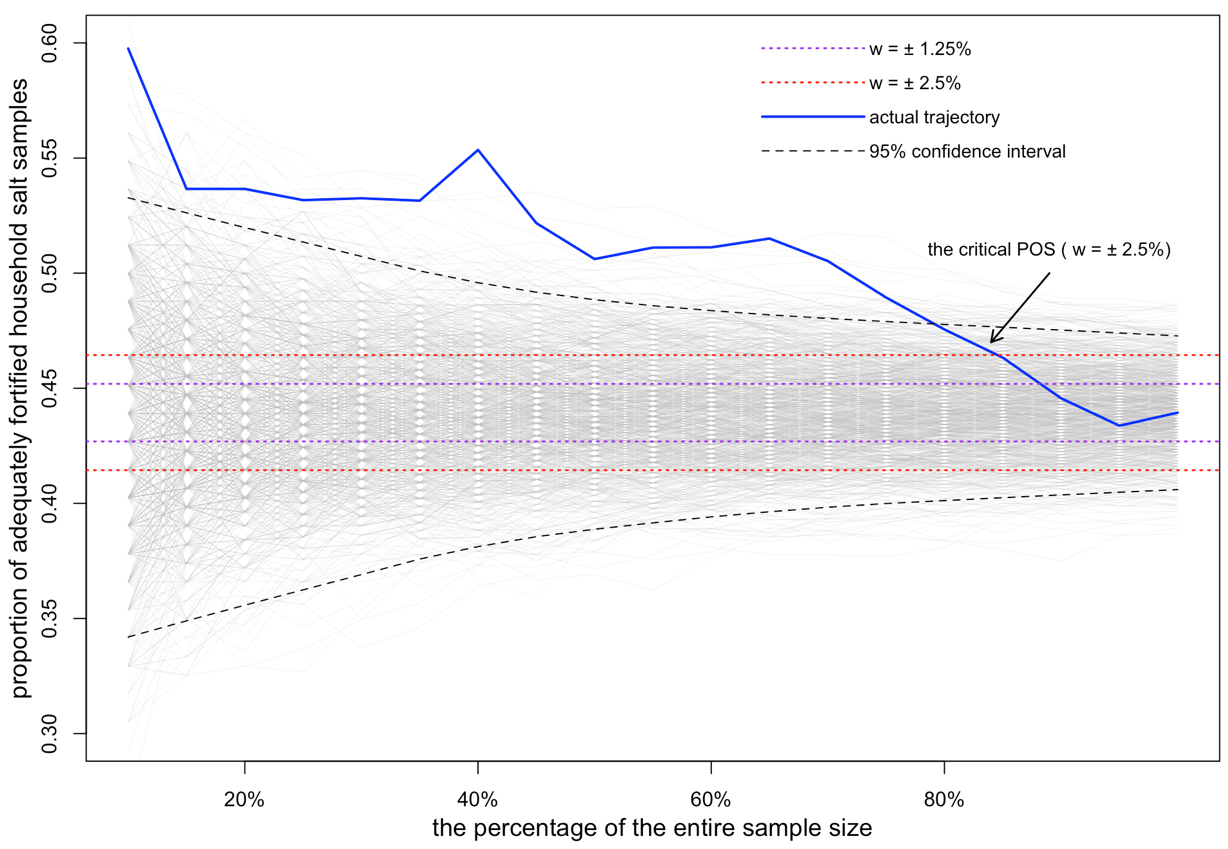 Figure 1. The point of stability graph of the adequately fortified household salt samples in TanzaniaThe x-axis is the percentage of bootstrap sample size over the entire sample size. The y-axis is the proportion of the specific fortification category (in this case, the proportion of adequately fortified household salt samples). The thick blue line represents the actual trajectory of evaluation of the actual proportion of the adequately fortified household salt samples. The thin grey lines are 1000 bootstrapped alternative trajectories. The dashed black lines are the 95% confidence intervals of the proportion calculated by 1000 bootstrap replications. The dashed purple lines show the COS when the width is ± 1.25%). The dashed red lines show the COS when the width is ± 2.5%. We conducted the simulation using both standard bootstrap and stratified bootstrap resampling method. The standard bootstrap method resamples the data from the entire data set. On the other hand, the stratified bootstrap method resamples the data within each stratum, which ensures that the bootstrap samples are selected from every stratum. We considered: (a) enumeration area, (b) food brand and (c) food producer as the “strata” and conducted separate stratified bootstrap resampling studies.Analysis proceduresObjective 1. We compared the fortification quality calculated from composite laboratory samples versus individual household samples to evaluate the feasibility of using composite samples to replace individual samples in the following way:In step 1, using existing individual household and composite laboratory samples from Nigeria and South Africa, we calculated the fortification quality by the proportions of (a) unfortified, (b) inadequately fortified, (c) adequately fortified, and (d) overfortified samples based on national or international fortification standards (see Appendix Table 1).In step 2, we used Fisher’s Exact Test to evaluate the difference in proportions calculated from Step 1 between the composite laboratory samples and individual household samples. Objective 2. To identify the minimum number of samples required to provide a reasonable fortification quality estimation following the national and international food fortification standards for Nigeria, Tanzania, South Africa, and Uganda , the following steps were followed:In step 1, we resampled the individual household samples by standard bootstrap method. We used the samples size of the original data set as the bootstrap sample size to draw 1000 bootstrap replications. In step 2, we retrieved 19 subsets from every bootstrap replication. Then 19 proportions of the specific fortification category were calculated from each subset. These 19 values and the corresponded percentage of sample size confirming 19 points in the coordinate plane, which constructed one bootstrapped alternative trajectory. The procedure was repeated for each bootstrap replication. A total of 1000 bootstrapped alternative trajectories were plotted.In step 3, the POS was identified for each bootstrap trajectory. We sought the trajectory from the biggest sample size until it left the COSw (See the example in Fig. 1) for the very first time. This sample size was noted as the POS of this trajectory. We calculated three different percentiles of POScrit (80%, 90%, and 95%). The reduced sample size for the specific fortification category was computed by multiplying the entire sample size by the POScrit.In step 4, we resampled individual household samples using stratified bootstrap method. 1000 bootstrap replications were generated by three strata: (a) enumeration area, (b) food brand, and (c) food producer. For each stratum, the procedures in step 2-3 were repeated based on the 1000 stratified bootstrap replications.In step 5, we summarized all the POScrit identified for each fortification category for each food type in the four countries and fitted a linear regression line of POS on the log-transformed proportion of all the four fortification categories to approximate the relationship between the observed fortification quality and the POScrit. The approximate relationship presented an entire perspective on the trend of the POScrit when the proportion of fortification quality changing.ResultsSummary statistics of household salt, maize flour, wheat flour, and oil samples by countryIn Nigeria, the mean iodine level in household salt samples is 42.87 mg/kg (SD = 40.13) (Table 2). According to UNICEF/WHO criteria, 16.35% of the samples are unfortified; 20.49% are inadequately fortified; 20.42% are adequately fortified and 42.73% are overfortified (Table 3). In South Africa, the mean iodine level in household salt samples is 45.12 mg/kg (SD = 37.21) (Table 2). According to UNICEF/WHO criteria, 13.42% of the samples are unfortified; 2.94% are inadequately fortified; 24.45% are adequately fortified and 59.19% are overfortified (Table 3). In Tanzania, the mean iodine level in household salt samples is 28.82 mg/kg (SD = 15.95) (Table 2). According to UNICEF/WHO criteria, 21.79% of the samples are unfortified; 9.67% are inadequately fortified; 43.94% are adequately fortified and 24.60% are overfortified (Table 3). In Uganda, the mean iodine level in household salt samples is 36.33 mg/kg (SD = 10.13) (Table 2). According to UNICEF/WHO criteria, 0.49% of the samples are unfortified; 2.32% are inadequately fortified; 67.36% are adequately fortified and 29.83% are overfortified (Table 3).Table 2. Summary statistics of the Iodine levels in household salt samples of 4 countriesTable 3. Iodine fortification quality in household salt samples of 4 countries** Fortification levels (mg/kg of iodine) for salt are classified according to the UNICEF/WHO criteria: unfortified (< 10 (7.6 in Tanzania and Uganda)), inadequately fortified (10 (7.6 in Tanzania and Uganda) to <15), adequately fortified (15 to <40) and overfortified (≥40) (CDC et al., 2016; CDC et al., 2017a; CDC et al., 2017b; FFI et al., 2018). Summary statistics of iron levels and the fortification quality in household maize flour samples are calculated by country. In South Africa, the mean iron level in household maize flour samples is 31.08 mg/kg (SD = 15.44) (Table 4). According to the national standards, 10.92% of the samples are unfortified; 55.36% are inadequately fortified; 21.46% are adequately fortified and 12.26% are overfortified (Table 5). In Tanzania, the mean iron level in household maize flour samples is 0.68 mg/kg (SD = 3.50) (Table 4). According to the national standards, 90.91% of the samples are unfortified; 5.82% are inadequately fortified; 2.55% are adequately fortified and 0.73% are overfortified (Table 5). In Uganda, the mean iron level in household maize flour samples is 16.48 mg/kg (SD = 5.41) (Table 4). According to the national standards, 70.59% of the samples are unfortified; 25.63% are inadequately fortified; 3.36% are adequately fortified and 0.42% are overfortified (Table 5).Table 4. Summary statistics of the iron levels in household maize flour samples of 3 countriesTable 5. Iron fortification quality in household maize flour samples of 3 countries** Fortification levels (mg/kg of iron) for maize flour are classified as following national standards: unfortified (≤ 6.5 (South Africa), 0 (Tanzania) and <15 (Uganda)), inadequately fortified (>6.5 to <37.35 (South Africa), >0 to <5 (Tanzania) and 15 to <30 (Uganda)), adequately fortified (37.35 to 45.65 (South Africa), 5 to 25 (Tanzania) and 30 to <45 (Uganda)) and overfortified (>45.65 (South Africa), >25 (Tanzania) and ≥45 (Uganda)) (CDC et al., 2016; CDC et al., 2017a; CDC et al., 2017b; FFI et al., 2018). Summary statistics of iron levels and the fortification quality in wheat flour samples are calculated by country. In Nigeria, the mean iron level in household wheat flour samples is 39.73 mg/kg (SD = 27.53) (Table 6). According to the national standards, 1.60% of the samples are unfortified; 65.60% are inadequately fortified and 32.80% are adequately fortified (Table 7). In South Africa, the mean iron level in household wheat flour samples is 38.28 mg/kg (SD = 26.00) (Table 6). According to the national standards, 34.88% of the samples are unfortified; 27.91% are inadequately fortified; 18.60% are adequately fortified and 18.60% are overfortified (Table 7). In Tanzania, the mean iron level in household wheat flour samples is 22.01 mg/kg (SD = 16.12) (Table 6). According to the national standards, 11.49% of the samples are unfortified; 64.37% are inadequately fortified; 18.39% are adequately fortified and 5.75% are overfortified (Table 7). In Uganda, the mean iron level in household wheat flour samples is 52.86 mg/kg (SD = 5.41) (Table 6). According to the national standards, 23.40% of the samples are unfortified; 14.89% are inadequately fortified; 53.19% are adequately fortified and 8.51% are overfortified (Table 7).Table 6. Summary statistics of the iron levels in household wheat flour samples of 4 countriesTable 7. Iron fortification quality in household wheat flour samples of 4 countries** Fortification levels (mg/kg of iron) for wheat flour are classified according to national standards: unfortified (≤17 (Nigeria), ≤18 (South Africa), 0 (Tanzania) and <35 (Uganda)), inadequately fortified (>17 to <40.7 (Nigeria), >18 to <45.81 (South Africa), >0 to <30 (Tanzania) and 35 to <50 (Uganda)), adequately fortified (≥40.7 (Nigeria), 45.81 to 55.59 (South Africa), 30 to 50 (Tanzania) and 50 to <80 (Uganda)) and overfortified (>55.59 (South Africa), >50 (Tanzania) and ≥80 (Uganda)) (CDC et al., 2016; CDC et al., 2017a; CDC et al., 2017b; FFI et al., 2018). Summary statistics of vitamin A levels and the fortification quality in household oil or maize flour samples are calculated by country. In Nigeria, the mean vitamin A level in household oil or maize flour samples is 9.62 mg/kg (SD = 12.51) or 0.46 mg/kg (SD = 1.06) (Table 8). According to the national regulations, 45.73% of the oil samples and 51.43% of the maize flour samples are unfortified; 15.11% of the oil samples and 48.57% of the maize flour samples are inadequately fortified. 39.17% of the oil samples are adequately fortified (Table 9). In Tanzania, the mean vitamin A level in household oil samples is 8.62 mg/kg (SD = 7.43) (Table 8). According to the national regulations, 37.76% of the samples are unfortified; 43.59% are inadequately fortified; 17.06% are adequately fortified and 1.60% are overfortified (Table 9). In Uganda, the mean vitamin A level in household oil samples is 19.72 mg/kg (SD = 10.86) (Table 8). According to the national regulations, 14.44% of the samples are unfortified; 27.80% are inadequately fortified and 57.76% are adequately fortified (Table 9).Table 8. Summary statistics of the Vitamin A levels in household oil or maize flour samples of 3 countriesTable 9. Vitamin A fortification quality in household oil or maize flour samples of 3 countries** Fortification levels (mg/kg of vitamin A) for oil and maize flour are classified according to national standards: unfortified (≤3 (Nigeria oil), ≤1.11 (Nigeria maize flour), <3 (Tanzania) and <3 (Uganda)), inadequately fortified (>3 to <6 (Nigeria oil), >1.11 to <9 (Nigeria maize flour), ≥3 to <16 (Tanzania) and ≥3 to <20 (Uganda)), adequately fortified (≥6 (Nigeria oil), ≥ 9 (Nigeria maize flour), ≥16 and <28 (Tanzania) and ≥20 and <40 (Uganda)) and overfortified (>28 (Tanzania) and ≥40 (Uganda)) (CDC et al., 2016; CDC et al., 2017a; CDC et al., 2017b; FFI et al., 2018). NA represents that the specific category is not defined by the national regulations.Comparison of the fortification quality calculated from composite laboratory samples versus individual household samplesFig. 2 (a) shows that based on individual household samples, 16.35% of the salt samples are unfortified; 20.49% are inadequately fortified; 20.42% are adequately fortified and 42.73% are overfortified in Nigeria; while 100% of the composite laboratory salt samples are overfortified. Fig. 2 (b) shows that based on individual household samples, 13.42% of the salt samples are unfortified; 2.94% are inadequately fortified; 24.45% are adequately fortified and 59.19% are overfortified in South Africa; while 50% of the composite laboratory salt samples are adequately fortified, and the remaining 50% of the composite laboratory salt samples are overfortified. Fig. 2 (c) shows that based on individual household samples, 45.73% of the oil samples are unfortified; 15.11% are inadequately fortified and 39.17% are adequately fortified and 12.26% are overfortified in Nigeria. While 20% of the composite laboratory oil samples are unfortified; 60% of the composite laboratory oil samples are inadequately fortified, and 20% of the composite laboratory oil samples are adequately fortified.Fig. 2 (d) shows that based on individual household samples, 10.92% of the household maize flour samples are unfortified; 55.36% are inadequately fortified; 21.46% are adequately fortified and 12.26% are overfortified in South Africa. While 90% of composite laboratory maize flour samples are inadequately fortified, and 10% composite laboratory maize flour samples are adequately fortified. 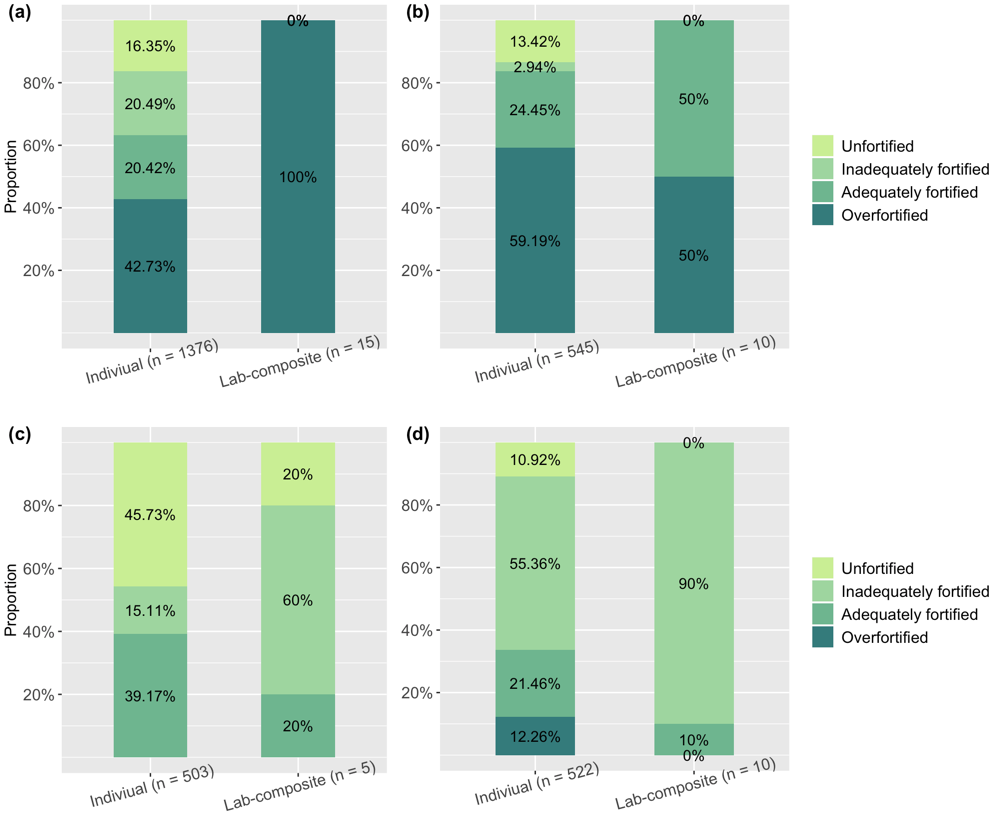 Figure 2. The fortification quality of composite laboratory salt samples versus (a) individual household salt samples of Nigeria (b) individual household salt samples of South Africa, (c) individual household oil samples of Nigeria and (d) individual household maize flour samples of South AfricaFortification levels (mg/kg of iodine) for salt are classified according to the UNICEF/WHO criteria: unfortified (< 10), inadequately fortified (10 to <15), adequately fortified (15 to <40) and overfortified (≥40) (CDC et al., 2017a; FFI et al., 2018).Fortification levels (mg/kg of iron) for maize flour are classified according to national standards: unfortified (≤ 6.5), inadequately fortified (>6.5 to <37.3), adequately fortified (37.35 to 45.65) and overfortified (>45.65) (CDC et al., 2017a). Fortification levels (mg/kg of Vitamin A) for oil are classified according to national standards: unfortified (≤3), inadequately fortified (>3 to <6), adequately fortified (≥6) (FFI et al., 2018).The p-values of all the four Fisher’s Exact Test are less than 0.001, which suggests that the proportions calculated from individual household samples are different from those calculated from the composite laboratory samples.Minimum required number of samples based on the theory of the POScritSince household samples of four different food types (salt, maize flour, wheat flour, and oil) were collected from four African countries (Nigeria, South Africa, Tanzania, and Uganda)), plenty of repeated results are computed. The POScrit values of household salt samples with different width and confidence level are displayed in Tables 10 - 13 by country. The results of the rest of the foods can be found in Appendix Tables 2 - 8.The lowest reduced sample size of household salt samples in Nigeria could be found under 80% confidence level with the width of ± 2.5% using stratified bootstrap method by food producer. The reduced sample size to obtain the estimate of the proportion of unfortified household salt samples within the range of the actual proportion ± 2.5% in Nigeria is 620 (POScrit = 0.45) (Table 10). The reduced sample size to obtain one of inadequately fortified household salt samples is 688 (POScrit = 0.50) (Table 10). The reduced sample size to obtain one of adequately fortified household salt samples is 826 (POScrit = 0.60) (Table 10). The reduced sample size to obtain one of overfortified household salt samples is 826 (POScrit = 0.60) (Table 10).Table 10. The critical points of stability of household salt samples from Nigeria for the different widths (±1.25%, ± 2.5%) of the corridor of stability under different levels of confidence (80%, 90%, 95%) with standard bootstrap, and stratified bootstrap by enumeration area, food brand, and food producer (n = 1376) **The POScrit are listed by stratum as shown in the first column. The second column lists the observed proportion of each fortification category calculated from the individual household samples. The table shows the critical POS with two widths (±1.25% and ±2.5%) under 3 levels of confidence( 80%, 90%, and 95%). The reduced sample size can be calculated from this formula. In practice, the researchers can choose the fortification category that they are most interested in to select the POScrit. For example, suppose that the researchers are interested in what percentage of households in Nigeria are have adequately fortified salt. The reduced sample size will be 0.5*1376 = 688 with a width of ± 2.5% under a confidence level of 80% using stratified bootstrap by food producer. It indicates that there is 80% of the possibility that the proportion of the adequately fortified household salt samples calculated from 688 samples is within the range of the actual proportion ± 2.5%. The researchers can choose the width and the level of confidence based on their priority. If the researches put much more emphasis on accuracy, then they should choose the POS with a thinner width and a higher level of confidence. If the researchers put much more emphasis on samples size reduction, then they should choose the POS with a wider width and a lower level of confidence. The lowest reduced sample size of household salt samples in South Africa could be found under 80% confidence level with the width of ± 2.5% using stratified bootstrap method by food producer. The reduced sample size to obtain the estimate of the proportion of unfortified household salt samples within the range of the actual proportion ± 2.5% in South Africa is 382 (POScrit = 0.70) (Table 11). The reduced sample size to obtain one of inadequately fortified household salt samples is 55 (POScrit = 0.10) (Table 11). The reduced sample size to obtain one of adequately fortified household salt samples is 518 (POScrit = 0.95) (Table 11). The reduced sample size to obtain one of overfortified household salt samples is 518 (POScrit = 0.95) (Table 11).Table 11. The critical points of stability of household salt samples from South Africa for the different widths (±1.25%, ± 2.5%) of the corridor of stability under different levels of confidence (80%, 90%, 95%) with standard bootstrap, and stratified bootstrap by enumeration area, food brand, and food producer (n = 545)The lowest reduced sample size of household salt samples in Tanzania could be found under 80% confidence level with the width of ± 2.5% using standard bootstrap method. The reduced sample size to obtain the estimate of the proportion of unfortified household salt samples within the range of the actual proportion ± 2.5% in Tanzania is 572 (POScrit = 0.70) (Table 12). The reduced sample size to obtain one of inadequately fortified household salt samples is 409 (POScrit = 0.50) (Table 12). The reduced sample size to obtain one of adequately fortified household salt samples is 736 (POScrit = 0.90) (Table 12). The reduced sample size to obtain one of overfortified household salt samples is 613 (POScrit = 0.75) (Table 12).Table 12. The critical points of stability of household salt samples from Tanzania for the different widths (±1.25%, ± 2.5%) of the corridor of stability under different levels of confidence (80%, 90%, 95%) with standard bootstrap, and stratified bootstrap by enumeration area, food brand, and food producer (n = 817)The lowest reduced sample size of household salt samples in Uganda could be found under 80% confidence level with the width of ± 2.5% using stratified bootstrap method by enumeration area. The reduced sample size to obtain the estimate of the proportion of unfortified household salt samples within the range of the actual proportion ± 2.5% in Uganda is 82 (POScrit = 0.10) (Table 13). The reduced sample size to obtain one of inadequately fortified household salt samples is 409 (POScrit = 0.50) (Table 13). The reduced sample size to obtain one of adequately fortified household salt samples is 696 (POScrit = 0.85) (Table 13). The reduced sample size to obtain one of overfortified household salt samples is 655 (POScrit = 0.80) (Table 13).Table 13. The critical points of stability of household salt samples from Uganda for the different widths (±1.25%, ± 2.5%) of the corridor of stability under different levels of confidence (80%, 90%, 95%) with standard bootstrap, and stratified bootstrap by enumeration area, food brand, and food producer (n = 818)Fig. 3 shows the scatterplot of the observed proportions of all the four countries and the POScrit under three confidence levels with the width of 2.5% by standard bootstrap method. The trendline equation under 80% confidence level is y = 0.1798ln(x) + 0.9629 (R² = 0.7452). The trendline equation under 90% confidence level is y = 0.1951ln(x) + 1.1393 (R² = 0.8172). The trendline equation under 95% confidence level is y = 0.1901ln(x) + 1.1873 (R² = 0.8875).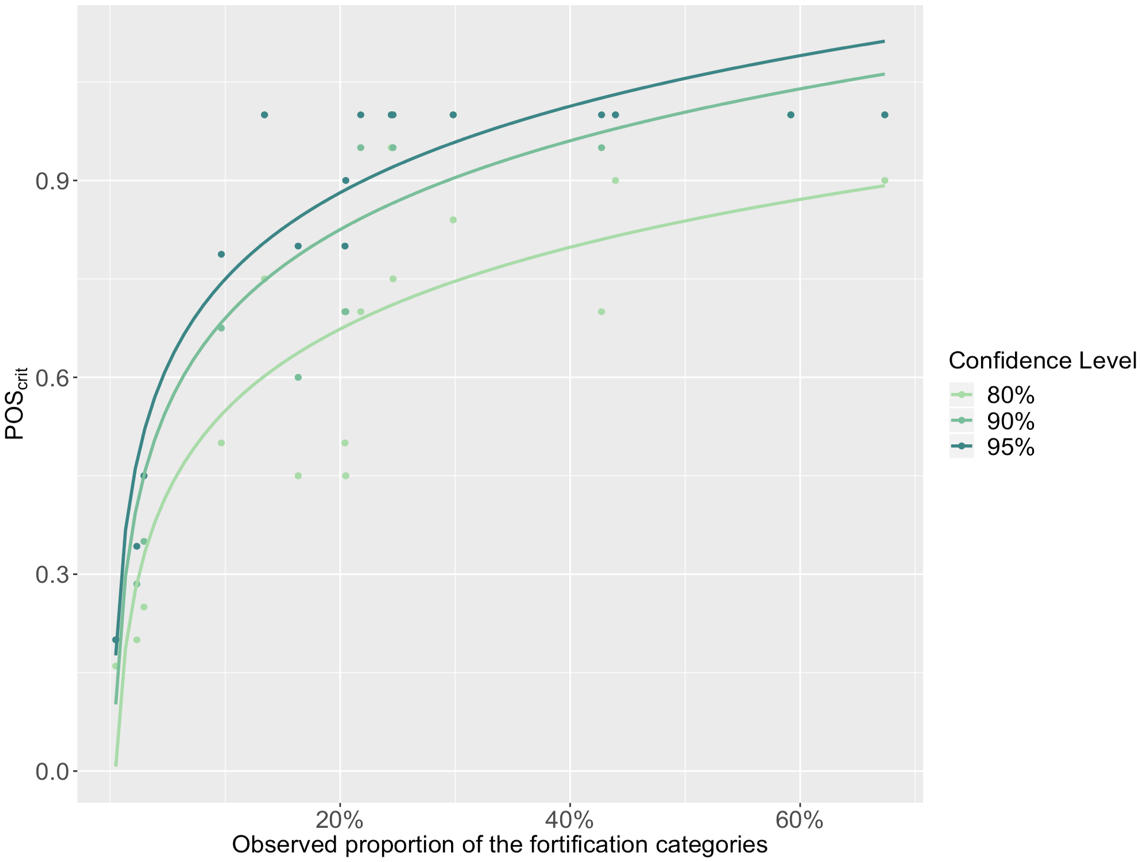 Figure 3. The scatterplot of the observed proportions of four fortification categories calculated by individual household salt samples of all the four countries and the corresponding critical POS under three confidence levels (80%, 90%, 95%) with width of 2.5% using standard bootstrap method and the trendlines of POScrit on the log-transformed observed proportions by confidence level.DiscussionThe objectives of this project were to 1) Compare the fortification quality calculated from composite laboratory samples versus individual household samples to evaluate the feasibility of using composite samples to replace individual samples, and 2) Identify the minimum number of household samples required to provide an equivalent fortification quality estimation using simulation studies. To meet these objectives, we used laboratory-determined nutrient levels from household-sampled foods that should have been fortified in Nigeria, South Africa, Tanzania, and Uganda. For the first objective, we found the fortification levels among composite laboratory samples were not comparable to the levels among individual household samples, suggesting the testing of individual household samples remains essential. For the second objective, we found a specific reduced sample size that is comparable with the entire individual household dataset to estimate the fortification quality under the corresponding confidence levels and widths can be calculated by multiplying the entire sample size by the POScrit.We found substantially different distributions of fortification quality of induvial samples versus the composite laboratory samples. The small number of composite laboratory samples does not yield a precise estimation. Only 15 composite laboratory salt samples from Nigeria and 10 composite laboratory salt samples from South Africa were available. However, there were 544 household salt samples from Nigeria and 1376 household salt samples from South Africa.We show that reduced sample size can be determined by the critical POS. The smaller the POS is, the larger the reduction in the required sample size. The POS should be chosen after balancing the demands on accuracy and the sample size reduction. The width of COS defines an acceptable range of around the actual proportions of the fortification categories. A thinner width yields a more accurate the estimation of fortification quality and therefore a larger POS. The level of confidence shows the possibility that the proportion obtained from the reduced sample size is within the range of the actual proportion obtained from the original sample size. Therefore, when the confidence level increases, more samples are needed to make sure that enough bootstrap trajectories stay within the COSw  (See Fig. 1).Furthermore, we find that the log-transformed observed proportion of the four fortification categories and the POScrit appear to have a linear relationship. All the R-squares of the fitted models with a logarithmic function are greater than 0.7, indicating that a substantial amount of variability was explained by the models. The logarithmic trendline indicates that when the proportions of the fortification categories increase, the corresponding POScrit grows but in a much slower pace once the observed proportion exceeds 20%. This may be due to the selection of the width relative to the true underlying proportion, which requires further investigation.The strength of the research is that the reduced sample sizes are given with three levels of confidence (80%, 90%, and 95%) and two widths ( ±1.25% and ± 2.5%), which offers the multiple choices for the reduced sample size to be comparable with the entire household data set to estimate the fortification quality to the future researchers in practice. Additionally, the researchers can choose the smallest POS with standard or stratified sampling strategies. The stratified bootstrap method was considered to be more representative since the resulting bootstrap replications tended to be more balanced in terms of securing household samples from each stratum as opposed to random sampling. Standard bootstrap replicates might not contain samples from the certain stratum, especially when few household samples in the stratum. For instance, if one stratum only has 3 individual samples, it is possible that a majority of bootstrap replications fail to resample from this specific stratum. Thus, the samples from this certain stratum will be overlooked in the next steps. However, the weakness of the study is that when the observed fortification quality is very close to zero (i.e., 0.49%), the fixed width (±1.25% or ± 2.5%) is no longer applicable. In our current study, it led to an incredibly small POScrit or sometimes failed to form a POScrit. The researches need to avoid using POScrit if the observed percentage is so small that subtracting the pre-specified width causes a negative percentage. Besides, when the original sample size is too small (i.e., n<50), these POS converge to 100% regardless of COS width, levels of confidence, bootstrap strategy, and fortification category, indicating that the sample size reduction is not feasible using the POS framework. In these scenarios, more household samples will be required to obtain a reliable POScrit.In conclusion, the composite laboratory samples mixed in this specific way are inefficient to represent the fortification quality acquired from individual household samples. Future researchers could choose the reduced sample sizes based on Table 8 to Table 14 and Appendix Table 2 to Table 9. Specific reduced sample size can be computed by the entire sample size multiplying with the POScrit . The width, level of confidence, and bootstrap method should be chosen according to the demands for the research. If the researchers seek a more accurate estimate of the fortification quality, they should use the POScrit with a high confidence level and a thinner width. Future studies may focus on extrapolating the results to other countries.ReferencesBarrett, C. B. & Bevis, L. E. (2015). The micronutrient deficiencies challenge in African Food Systems. The fight against hunger and malnutrition: the role of food, agriculture, and targeted policies, 61-88. CDC, et al. (2016). Fortification Assessment Coverage Tool (FACT) Survey in Tanzania. GAIN, Geneva, Switzerland. CDC, et al. (2017a). Fortification Assessment Coverage Tool (FACT) Survey in Two South African Provinces: Gauteng and Eastern Cape, 2015. GAIN: Geneva, Switzerland. CDC, et al. (2017b). Fortification Assessment Coverage Tool (FACT) Survey in Uganda, 2015. GAIN, Geneva, Switzerland. CIA. (2017). The World Factbook (2016 - 17 edition): Central Intelligence Agency.Dwyer, J. T., et al. (2015). Fortification and health: challenges and opportunities. Advances in Nutrition, 6(1), 124-131. Efron, B. (1992). Bootstrap methods: another look at the jackknife. In Breakthroughs in statistics (pp. 569-593): Springer.Efron, B. & Tibshirani, R. J. (1994). An introduction to the bootstrap: CRC press.FFI, et al. (2018). Fortification Assessment Coverage Tool (FACT) Survey in Two Nigerian States: Kano and Lagos. GAIN, Geneva, Switzerland. Horton, S. (2006). The Economics of Food Fortification. The Journal of Nutrition, 136(4), 1068–1071. Odewole, O. A., et al. (2013). Near-elimination of folate-deficiency anemia by mandatory folic acid fortification in older US adults: Reasons for Geographic and Racial Differences in Stroke study 2003–2007. The American journal of clinical nutrition, 98(4), 1042-1047. Patil, G. P. (2006). Composite Sampling. In A. H. El‐Shaarawi & W. W. Piegorsch (Eds.), Encyclopedia of environmetrics.Qumsiyeh, M. (2013). Using the bootstrap for estimating the sample size in statistical experiments. Journal of Modern Applied Statistical Methods, 12(1), 9. Schönbrodt, F. D. & Perugini, M. (2013). At what sample size do correlations stabilize? Journal of Research in Personality, 47(5), 609-612. Sijbesma, F. & Sheeran, J. (2011). Micronutrients, macro impact: The story of vitamins and a hungry world. Waldkirch: Sight and Life. van den Wijngaart, A., et al. (2013). Regulatory monitoring systems of fortified salt and wheat flour in selected ASEAN countries. Food and nutrition bulletin, 34(2_suppl1), S102-111. WHO & FAO. (2006). Guidelines on food fortification with micronutrients. Geneva, Switzerland World Health Organization, Food and Agricultural Organization of the United Nations. Zamrazil, V., et al. (2004). The elimination of iodine deficiency in the Czech Republic: the steps toward success. Thyroid, 14(1), 49-56. AppendicesAppendix Table 2 -9 are listed the POScrit values for household maize flour, wheat flour, and oil samples from all the four countries. Since the original sample size of maize flour samples from Nigeria, wheat flour samples from South Africa, and wheat flour samples from Uganda are less than 50, the POScrit values converge to 1.00 regardless of widths, confidence levels, bootstrap strategies, and fortification categories. The results of these three household samples are not listed in the Appendices.Appendix Table 1. standards for food fortification by country and by foodAppendix Table 2. The critical points of stability of household wheat flour samples from Nigeria for the different widths (±1.25%, ± 2.5%) of the corridor of stability under different levels of confidence (80%, 90%, 95%) with standard bootstrap, and stratified bootstrap by enumeration area, food brand, and food producer (n = 125)Appendix Table 3. The critical points of stability of household oil samples from Nigeria for the different widths (±1.25%, ± 2.5%) of the corridor of stability under different levels of confidence (80%, 90%, 95%) with standard bootstrap, and stratified bootstrap by enumeration area, food brand, and food producer (n = 503)Appendix Table 4. The critical points of stability of household maize flour samples from South Africa for the different widths (±1.25%, ± 2.5%) of the corridor of stability under different levels of confidence (80%, 90%, 95%) with standard bootstrap, and stratified bootstrap by enumeration area, food brand, and food producer (n = 522)Appendix Table 5. The critical points of stability of household maize flour samples from Tanzania for the different widths (±1.25%, ± 2.5%) of the corridor of stability under different levels of confidence (80%, 90%, 95%) with standard bootstrap, and stratified bootstrap by enumeration area, food brand, and food producer (n = 275)Appendix Table 6. The critical points of stability of household wheat flour samples from Tanzania for the different widths (±1.25%, ± 2.5%) of the corridor of stability under different levels of confidence (80%, 90%, 95%) with standard bootstrap, and stratified bootstrap by enumeration area, food brand, and food producer (n = 174)Appendix Table 7. The critical points of stability of household oil samples from Tanzania for the different widths (±1.25%, ± 2.5%) of the corridor of stability under different levels of confidence (80%, 90%, 95%) with standard bootstrap, and stratified bootstrap by enumeration area, food brand, and food producer (n = 686)Appendix Table 8. The critical points of stability of household maize flour samples from Uganda for the different widths (±1.25%, ± 2.5%) of the corridor of stability under different levels of confidence (80%, 90%, 95%) with standard bootstrap, and stratified bootstrap by enumeration area, food brand, and food producer (n = 238)Appendix Table 9. The critical points of stability of household oil samples from Uganda for the different widths (±1.25%, ± 2.5%) of the corridor of stability under different levels of confidence (80%, 90%, 95%) with standard bootstrap, and stratified bootstrap by enumeration area, food brand, and food producer (n = 277)CountryFood typeNumber of food samples (n)Fieldwork start dateFieldwork end dateEnumeration area (n)Food brand (n)Food producer (n)Nigeria (FFI et al., 2018)salt137625-May-1513-Jun-15601812Nigeria (FFI et al., 2018)maize flour3525-May-1513-Jun-151333Nigeria (FFI et al., 2018)wheat flour12525-May-1513-Jun-154196Nigeria (FFI et al., 2018)oil50325-May-1513-Jun-15602511South Africa (CDC et al., 2017a)salt54520-May-1526-Jun-1564276South Africa (CDC et al., 2017a)maize flour52220-May-1526-Jun-15623810South Africa (CDC et al., 2017a)wheat flour4320-May-1526-Jun-152196Tanzania (CDC et al., 2016)salt81723-Sep-1522-Oct-157066Tanzania (CDC et al., 2016)maize flour27523-Sep-1522-Oct-154965Tanzania (CDC et al., 2016)wheat flour17423-Sep-1522-Oct-155595Tanzania (CDC et al., 2016)oil68623-Sep-1522-Oct-1570115Uganda (CDC et al., 2017b)salt8188-Jun-1518-Jun-156976Uganda (CDC et al., 2017b)maize flour2388-Jun-1518-Jun-155565Uganda (CDC et al., 2017b)wheat flour478-Jun-1518-Jun-153166Uganda (CDC et al., 2017b)oil2778-Jun-1518-Jun-1566168Iodine in salt(mg/kg)Iodine in salt(mg/kg)Iodine in salt(mg/kg)Iodine in salt(mg/kg)Iodine in salt(mg/kg)Iodine in salt(mg/kg)Iodine in salt(mg/kg)CountryNumber of  food samples (n)MeanMedianFirst quartileThird quartileMinimumMaximumStandard deviationNigeria137642.87 28.38 11.58 75.99 1.00 318.54 40.13 South Africa54553.14 44.54 25.93 53.97 1.00 4419.18 191.02 Tanzania81728.82 34.37 8.40 39.89 7.27 81.60 15.95 Uganda81836.33 36.87 32.25 41.26 7.00 132.50 10.13 CountryUnfortifiedInadequately fortifiedAdequately fortified Overfortified Nigeria16.35%20.50%20.42%42.73%South Africa13.42%2.94%24.45%59.19%Tanzania21.79%9.67%43.94%24.60%Uganda0.49%2.32%67.36%29.83%Iron in maize flour(mg/kg)Iron in maize flour(mg/kg)Iron in maize flour(mg/kg)Iron in maize flour(mg/kg)Iron in maize flour(mg/kg)Iron in maize flour(mg/kg)Iron in maize flour(mg/kg)CountryNumber of  food samples (n)MeanMedianFirst quartileThird quartileMinimumMaximumStandard deviationSouth Africa52231.08 32.65 23.00 40.60 2.20 103.00 15.44 Tanzania2750.68 0.00 0.00 0.00 0.00 28.88 3.50 Uganda23816.46 14.00 14.00 16.22 14.00 51.36 5.41 UnfortifiedInadequately fortifiedAdequately fortifiedOverfortifiedSouth Africa10.92%55.36%21.46%12.26%Tanzania90.91%5.82%2.55%0.73%Uganda70.59%25.63%3.36%0.42%Iron in wheat flour(mg/kg)Iron in wheat flour(mg/kg)Iron in wheat flour(mg/kg)Iron in wheat flour(mg/kg)Iron in wheat flour(mg/kg)Iron in wheat flour(mg/kg)Iron in wheat flour(mg/kg)CountryNumber of  food samples (n)MeanMedianFirst quartileThird quartileMinimumMaximumStandard deviationNigeria12539.73 28.70 24.70 50.60 15.10 240.00 27.53 South Africa4338.28 38.20 16.00 54.00 8.70 127.00 26.00 Tanzania17422.01 21.00 9.15 29.58 0.00 69.48 16.12 Uganda4752.86 53.39 37.00 65.88 14.00 96.33 20.92 CountryUnfortifiedInadequately fortifiedAdequately fortified Overfortified Nigeria1.60%65.60%32.80%NASouth Africa34.88%27.91%18.60%18.60%Tanzania11.49%64.37%18.39%5.75%Uganda23.40%14.89%53.19%8.51%Vitamin A in oil or maize flour (mg/kg)Vitamin A in oil or maize flour (mg/kg)Vitamin A in oil or maize flour (mg/kg)Vitamin A in oil or maize flour (mg/kg)Vitamin A in oil or maize flour (mg/kg)Vitamin A in oil or maize flour (mg/kg)Vitamin A in oil or maize flour (mg/kg)CountryNumber of  food samples (n)MeanMedianFirst quartileThird quartileMinimumMaximumStandard deviationNigeria (oil)5039.62 3.57 0.00 30.00 0.00 30.00 12.51 Tanzania6868.62 4.66 2.70 12.53 2.70 33.00 7.43 Uganda27719.72 22.27 11.86 27.14 1.00 35.00 10.86 Nigeria (maize flour)350.46 0.00 0.00 0.39 0.00 4.49 1.06 CountryUnfortifiedInadequately fortifiedAdequately fortified Overfortified Nigeria (oil)45.73%15.11%39.17%NATanzania37.76%43.59%17.06%1.60%Uganda14.44%27.80%57.76%0.0%Nigeria (maize flour)51.43%48.57%0.00%NAStratumObserved fortification qualityObserved fortification qualityCritical point of stability (POScrit)Critical point of stability (POScrit)Critical point of stability (POScrit)Critical point of stability (POScrit)Critical point of stability (POScrit)Critical point of stability (POScrit)StratumObserved fortification qualityObserved fortification qualityw = ± 1.25%w = ± 1.25%w = ± 1.25%w = ± 2.5%w = ± 2.5%w = ± 2.5%StratumObserved fortification qualityObserved fortification qualityConfidence levelConfidence levelConfidence levelConfidence levelConfidence levelConfidence levelStratumObserved fortification qualityObserved fortification quality80%90%95%80%90%95%NoneUnfortified16.35%1.00 1.00 1.00 0.45 0.60 0.80 NoneInadequately fortified20.49%1.00 1.00 1.00 0.45 0.70 0.90 NoneAdequately fortified20.42%1.00 1.00 1.00 0.50 0.70 0.80 NoneOverfortified42.73%1.00 1.00 1.00 0.70 0.95 1.00 Observed fortification qualityObserved fortification qualityw = ± 1.25%w = ± 1.25%w = ± 1.25%w = ± 2.5%w = ± 2.5%w = ± 2.5%Observed fortification qualityObserved fortification qualityConfidence levelConfidence levelConfidence levelConfidence levelConfidence levelConfidence levelObserved fortification qualityObserved fortification quality80%90%95%80%90%95%Enumeration AreaUnfortified16.35%0.95 1.00 1.00 0.85 0.90 0.90 Enumeration AreaInadequately fortified20.49%0.95 1.00 1.00 0.90 0.90 0.90 Enumeration AreaAdequately fortified20.42%0.95 1.00 1.00 0.85 0.90 0.90 Enumeration AreaOverfortified42.73%0.95 1.00 1.00 0.95 0.95 0.95 Observed fortification qualityObserved fortification qualityw = ± 1.25%w = ± 1.25%w = ± 1.25%w = ± 2.5%w = ± 2.5%w = ± 2.5%Observed fortification qualityObserved fortification qualityConfidence levelConfidence levelConfidence levelConfidence levelConfidence levelConfidence levelObserved fortification qualityObserved fortification quality80%90%95%80%90%95%BrandUnfortified16.35%0.95 1.00 1.00 0.80 0.85 0.90 BrandInadequately fortified20.49%0.95 1.00 1.00 0.85 0.90 0.90 BrandAdequately fortified20.42%1.00 1.00 1.00 0.80 0.85 0.90 BrandOverfortified42.73%0.95 1.00 1.00 0.90 0.95 0.95 Observed fortification qualityObserved fortification qualityw = ± 1.25%w = ± 1.25%w = ± 1.25%w = ± 2.5%w = ± 2.5%w = ± 2.5%Observed fortification qualityObserved fortification qualityConfidence levelConfidence levelConfidence levelConfidence levelConfidence levelConfidence levelObserved fortification qualityObserved fortification quality80%90%95%80%90%95%ProducerUnfortified16.35%1.00 1.00 1.00 0.45 0.65 0.80 ProducerInadequately fortified20.49%1.00 1.00 1.00 0.50 0.65 0.85 ProducerAdequately fortified20.42%1.00 1.00 1.00 0.50 0.70 0.88 ProducerOverfortified42.73%1.00 1.00 1.00 0.60 0.85 1.00 StratumObserved fortification qualityObserved fortification qualityCritical point of stability (POScrit)Critical point of stability (POScrit)Critical point of stability (POScrit)Critical point of stability (POScrit)Critical point of stability (POScrit)Critical point of stability (POScrit)StratumObserved fortification qualityObserved fortification qualityw = ± 1.25%w = ± 1.25%w = ± 1.25%w = ± 2.5%w = ± 2.5%w = ± 2.5%StratumObserved fortification qualityObserved fortification qualityConfidence levelConfidence levelConfidence levelConfidence levelConfidence levelConfidence levelStratumObserved fortification qualityObserved fortification quality80%90%95%80%90%95%NoneUnfortified13.42%1.00 1.00 1.00 0.75 1.00 1.00 NoneInadequate fortified2.94%0.80 1.00 1.00 0.25 0.35 0.45 NoneAdequate fortified24.45%1.00 1.00 1.00 0.95 1.00 1.00 NoneOverfortified59.19%1.00 1.00 1.00 1.00 1.00 1.00 Observed fortification qualityObserved fortification qualityw = ± 1.25%w = ± 1.25%w = ± 1.25%w = ± 2.5%w = ± 2.5%w = ± 2.5%Observed fortification qualityObserved fortification qualityConfidence levelConfidence levelConfidence levelConfidence levelConfidence levelConfidence levelObserved fortification qualityObserved fortification quality80%90%95%80%90%95%Enumeration AreaUnfortified13.42%1.00 1.00 1.00 0.75 0.85 0.95 Enumeration AreaInadequate fortified2.94%0.80 0.95 1.00 0.30 0.45 0.55 Enumeration AreaAdequate fortified24.45%1.00 1.00 1.00 0.90 1.00 1.00 Enumeration AreaOverfortified59.19%1.00 1.00 1.00 0.95 1.00 1.00 Observed fortification qualityObserved fortification qualityw = ± 1.25%w = ± 1.25%w = ± 1.25%w = ± 2.5%w = ± 2.5%w = ± 2.5%Observed fortification qualityObserved fortification qualityConfidence levelConfidence levelConfidence levelConfidence levelConfidence levelConfidence levelObserved fortification qualityObserved fortification quality80%90%95%80%90%95%BrandUnfortified13.42%1.00 1.00 1.00 0.70 0.90 1.00 BrandInadequate fortified2.94%0.80 0.95 1.00 0.10 0.20 0.20 BrandAdequate fortified24.45%1.00 1.00 1.00 0.95 1.00 1.00 BrandOverfortified59.19%1.00 1.00 1.00 0.95 1.00 1.00 Observed fortification qualityObserved fortification qualityw = ± 1.25%w = ± 1.25%w = ± 1.25%w = ± 2.5%w = ± 2.5%w = ± 2.5%Observed fortification qualityObserved fortification qualityConfidence levelConfidence levelConfidence levelConfidence levelConfidence levelConfidence levelObserved fortification qualityObserved fortification quality80%90%95%80%90%95%ProducerUnfortified13.42%1.00 1.00 1.00 0.85 0.95 1.00 ProducerInadequate fortified2.94%0.75 1.00 1.00 0.25 0.45 0.45 ProducerAdequate fortified24.45%1.00 1.00 1.00 0.95 1.00 1.00 Overfortified59.19%1.00 1.00 1.00 1.00 1.00 1.00 StratumObserved fortification qualityObserved fortification qualityCritical point of stability (POScrit)Critical point of stability (POScrit)Critical point of stability (POScrit)Critical point of stability (POScrit)Critical point of stability (POScrit)Critical point of stability (POScrit)StratumObserved fortification qualityObserved fortification qualityw = ± 1.25%w = ± 1.25%w = ± 1.25%w = ± 2.5%w = ± 2.5%w = ± 2.5%StratumObserved fortification qualityObserved fortification qualityConfidence levelConfidence levelConfidence levelConfidence levelConfidence levelConfidence levelStratumObserved fortification qualityObserved fortification quality80%90%95%80%90%95%NoneUnfortified21.79%1.00 1.00 1.00 0.70 0.95 1.00 NoneInadequately fortified9.67%1.00 1.00 1.00 0.50 0.68 0.79 NoneAdequately fortified43.94%1.00 1.00 1.00 0.90 1.00 1.00 NoneOverfortified24.60%1.00 1.00 1.00 0.75 0.95 1.00 Observed fortification qualityObserved fortification qualityw = ± 1.25%w = ± 1.25%w = ± 1.25%w = ± 2.5%w = ± 2.5%w = ± 2.5%Observed fortification qualityObserved fortification qualityConfidence levelConfidence levelConfidence levelConfidence levelConfidence levelConfidence levelObserved fortification qualityObserved fortification quality80%90%95%80%90%95%Enumeration AreaUnfortified21.79%1.00 1.00 1.00 0.85 0.85 0.85 Enumeration AreaInadequately fortified9.67%0.95 1.00 1.00 0.90 0.90 0.90 Enumeration AreaAdequately fortified43.94%1.00 1.00 1.00 0.85 0.95 1.00 Enumeration AreaOverfortified24.60%1.00 1.00 1.00 0.90 0.95 1.00 Observed fortification qualityObserved fortification qualityw = ± 1.25%w = ± 1.25%w = ± 1.25%w = ± 2.5%w = ± 2.5%w = ± 2.5%Observed fortification qualityObserved fortification qualityConfidence levelConfidence levelConfidence levelConfidence levelConfidence levelConfidence levelObserved fortification qualityObserved fortification quality80%90%95%80%90%95%BrandUnfortified21.79%1.00 1.00 1.00 0.90 0.95 0.95 BrandInadequately fortified9.67%0.95 1.00 1.00 0.75 0.80 0.85 BrandAdequately fortified43.94%1.00 1.00 1.00 0.90 1.00 1.00 BrandOverfortified24.60%1.00 1.00 1.00 0.85 0.95 1.00 Observed fortification qualityObserved fortification qualityw = ± 1.25%w = ± 1.25%w = ± 1.25%w = ± 2.5%w = ± 2.5%w = ± 2.5%Observed fortification qualityObserved fortification qualityConfidence levelConfidence levelConfidence levelConfidence levelConfidence levelConfidence levelObserved fortification qualityObserved fortification quality80%90%95%80%90%95%ProducerUnfortified21.79%1.00 1.00 1.00 0.90 0.90 0.95 ProducerInadequately fortified9.67%0.95 1.00 1.00 0.75 0.80 0.85 ProducerAdequately fortified43.94%1.00 1.00 1.00 0.90 1.00 1.00 ProducerOverfortified24.60%1.00 1.00 1.00 0.85 0.95 1.00 StratumObserved fortification qualityObserved fortification qualityCritical point of stability (POScrit)Critical point of stability (POScrit)Critical point of stability (POScrit)Critical point of stability (POScrit)Critical point of stability (POScrit)Critical point of stability (POScrit)StratumObserved fortification qualityObserved fortification qualityw = ± 1.25%w = ± 1.25%w = ± 1.25%w = ± 2.5%w = ± 2.5%w = ± 2.5%StratumObserved fortification qualityObserved fortification qualityConfidence levelConfidence levelConfidence levelConfidence levelConfidence levelConfidence levelStratumObserved fortification qualityObserved fortification quality80%90%95%80%90%95%NoneUnfortified0.49%0.25 0.25 0.35 0.16 0.20 0.20 NoneInadequately fortified2.32%0.40 0.70 0.85 0.20 0.29 0.34 NoneAdequately fortified67.36%1.00 1.00 1.00 0.90 1.00 1.00 NoneOverfortified29.83%1.00 1.00 1.00 0.84 1.00 1.00 Observed fortification qualityObserved fortification qualityw = ± 1.25%w = ± 1.25%w = ± 1.25%w = ± 2.5%w = ± 2.5%w = ± 2.5%Observed fortification qualityObserved fortification qualityConfidence levelConfidence levelConfidence levelConfidence levelConfidence levelConfidence levelObserved fortification qualityObserved fortification quality80%90%95%80%90%95%Enumeration AreaUnfortified0.49%0.20 0.20 0.25 0.10 0.15 0.15 Enumeration AreaInadequately fortified2.32%0.65 0.75 0.85 0.50 0.55 0.55 Enumeration AreaAdequately fortified67.36%1.00 1.00 1.00 0.85 1.00 1.00 Enumeration AreaOverfortified29.83%1.00 1.00 1.00 0.80 1.00 1.00 Observed fortification qualityObserved fortification qualityw = ± 1.25%w = ± 1.25%w = ± 1.25%w = ± 2.5%w = ± 2.5%w = ± 2.5%Observed fortification qualityObserved fortification qualityConfidence levelConfidence levelConfidence levelConfidence levelConfidence levelConfidence levelObserved fortification qualityObserved fortification quality80%90%95%80%90%95%BrandUnfortified0.49%NANANANANANABrandInadequately fortified2.32%0.70 0.70 0.85 0.13 0.15 0.15 BrandAdequately fortified67.36%1.00 1.00 1.00 0.90 1.00 1.00 BrandOverfortified29.83%1.00 1.00 1.00 0.85 1.00 1.00 Observed fortification qualityObserved fortification qualityw = ± 1.25%w = ± 1.25%w = ± 1.25%w = ± 2.5%w = ± 2.5%w = ± 2.5%Observed fortification qualityObserved fortification qualityConfidence levelConfidence levelConfidence levelConfidence levelConfidence levelConfidence levelObserved fortification qualityObserved fortification quality80%90%95%80%90%95%ProducerUnfortified0.49%NANANANANANAProducerInadequately fortified2.32%0.65 0.70 0.75 0.12 0.14 0.14 ProducerAdequately fortified67.36%1.00 1.00 1.00 0.90 1.00 1.00 ProducerOverfortified29.83%1.00 1.00 1.00 0.90 1.00 1.00 NigeriaSouth AfricaTanzaniaUgandaIodine in salt（mg/kg）Unfortified<10<10<7.6<7.6Iodine in salt（mg/kg）Inadequately fortified ≥10 and <15 ≥10 and <15≥7.6 and <15≥7.6 and <15Iodine in salt（mg/kg）Adequately fortified≥15 and <40≥15 and <40≥15 and <40≥15 and <40Iodine in salt（mg/kg）Overfortified≥40≥40≥40≥40Iron in wheat flour(mg/kg)Unfortified≤17≤180 <35Iron in wheat flour(mg/kg)Inadequately fortified>17 and <40.7>18 and <45.81>0 and <30≥35 and <50Iron in wheat flour(mg/kg)Adequately fortified≥40.7≥45.81 and ≤55.99≥30 and ≤50≥50 and <80Iron in wheat flour(mg/kg)OverfortifiedNA>55.99>50≥80Vitamin A in oil(mg/kg)Unfortified≤3NA<3<3Vitamin A in oil(mg/kg)Inadequately fortified>3 and <6NA≥3 and <16≥3 and <20Vitamin A in oil(mg/kg)Adequately fortified≥6NA≥16 and ≤28≥20 and <40Vitamin A in oil(mg/kg)OverfortifiedNANA>28≥40Iron in maize flour(mg/kg)UnfortifiedNA≤6.50 <15Iron in maize flour(mg/kg)Inadequately fortifiedNA>6.5 and <37.35>0 and <5≥15 and <30Iron in maize flour(mg/kg)Adequately fortifiedNA≤37.35 and ≤45.65≥5 and ≤25≥30 and <45Iron in maize flour(mg/kg)OverfortifiedNA>45.65>25≥45StratumObserved fortification qualityObserved fortification qualityCritical point of stability (POScrit)Critical point of stability (POScrit)Critical point of stability (POScrit)Critical point of stability (POScrit)Critical point of stability (POScrit)Critical point of stability (POScrit)StratumObserved fortification qualityObserved fortification qualityw = ± 1.25%w = ± 1.25%w = ± 1.25%w = ± 2.5%w = ± 2.5%w = ± 2.5%StratumObserved fortification qualityObserved fortification qualityConfidence levelConfidence levelConfidence levelConfidence levelConfidence levelConfidence levelStratumObserved fortification qualityObserved fortification quality80%90%95%80%90%95%NoneUnfortified1.60%1.00 1.00 1.00 0.75 0.95 0.95 NoneInadequately fortified65.60%1.00 1.00 1.00 1.00 1.00 1.00 NoneAdequately fortified32.80%1.00 1.00 1.00 1.00 1.00 1.00 Observed fortification qualityObserved fortification qualityw = ± 1.25%w = ± 1.25%w = ± 1.25%w = ± 2.5%w = ± 2.5%w = ± 2.5%Observed fortification qualityObserved fortification qualityConfidence levelConfidence levelConfidence levelConfidence levelConfidence levelConfidence levelObserved fortification qualityObserved fortification quality80%90%95%80%90%95%Enumeration AreaUnfortified1.60%1.00 1.00 1.00 0.35 0.75 0.75 Enumeration AreaInadequately fortified65.60%1.00 1.00 1.00 1.00 1.00 1.00 Enumeration AreaAdequately fortified32.80%1.00 1.00 1.00 1.00 1.00 1.00 Observed fortification qualityObserved fortification qualityw = ± 1.25%w = ± 1.25%w = ± 1.25%w = ± 2.5%w = ± 2.5%w = ± 2.5%Observed fortification qualityObserved fortification qualityConfidence levelConfidence levelConfidence levelConfidence levelConfidence levelConfidence levelObserved fortification qualityObserved fortification quality80%90%95%80%90%95%BrandUnfortified1.60%0.55 0.80 1.00 0.95 0.95 1.00 BrandInadequately fortified65.60%1.00 1.00 1.00 1.00 1.00 1.00 BrandAdequately fortified32.80%1.00 1.00 1.00 1.00 1.00 1.00 Observed fortification qualityObserved fortification qualityw = ± 1.25%w = ± 1.25%w = ± 1.25%w = ± 2.5%w = ± 2.5%w = ± 2.5%Observed fortification qualityObserved fortification qualityConfidence levelConfidence levelConfidence levelConfidence levelConfidence levelConfidence levelObserved fortification qualityObserved fortification quality80%90%95%80%90%95%ProducerUnfortified1.60%0.80 0.80 1.00 0.35 0.55 0.55 ProducerInadequately fortified65.60%1.00 1.00 1.00 1.00 1.00 1.00 ProducerAdequately fortified32.80%1.00 1.00 1.00 1.00 1.00 1.00 StratumObserved fortification qualityObserved fortification qualityCritical point of stability (POScrit)Critical point of stability (POScrit)Critical point of stability (POScrit)Critical point of stability (POScrit)Critical point of stability (POScrit)Critical point of stability (POScrit)StratumObserved fortification qualityObserved fortification qualityw = ± 1.25%w = ± 1.25%w = ± 1.25%w = ± 2.5%w = ± 2.5%w = ± 2.5%StratumObserved fortification qualityObserved fortification qualityConfidence levelConfidence levelConfidence levelConfidence levelConfidence levelConfidence levelStratumObserved fortification qualityObserved fortification quality80%90%95%80%90%95%IndividualUnfortified45.73%1.00 1.00 1.00 1.00 1.00 1.00 IndividualInadequately fortified15.11%1.00 1.00 1.00 0.85 1.00 1.00 IndividualAdequately fortified39.17%1.00 1.00 1.00 1.00 1.00 1.00 Observed fortification qualityObserved fortification qualityw = ± 1.25%w = ± 1.25%w = ± 1.25%w = ± 2.5%w = ± 2.5%w = ± 2.5%Observed fortification qualityObserved fortification qualityConfidence levelConfidence levelConfidence levelConfidence levelConfidence levelConfidence levelObserved fortification qualityObserved fortification quality80%90%95%80%90%95%Enumeration AreaUnfortified45.73%1.00 1.00 1.00 0.95 1.00 1.00 Enumeration AreaInadequately fortified15.11%1.00 1.00 1.00 0.85 0.95 1.00 Enumeration AreaAdequately fortified39.17%1.00 1.00 1.00 0.95 1.00 1.00 Observed fortification qualityObserved fortification qualityw = ± 1.25%w = ± 1.25%w = ± 1.25%w = ± 2.5%w = ± 2.5%w = ± 2.5%Observed fortification qualityObserved fortification qualityConfidence levelConfidence levelConfidence levelConfidence levelConfidence levelConfidence levelObserved fortification qualityObserved fortification quality80%90%95%80%90%95%BrandUnfortified45.73%1.00 1.00 1.00 1.00 1.00 1.00 BrandInadequately fortified15.11%1.00 1.00 1.00 0.75 0.95 1.00 BrandAdequately fortified39.17%1.00 1.00 1.00 1.00 1.00 1.00 Observed fortification qualityObserved fortification qualityw = ± 1.25%w = ± 1.25%w = ± 1.25%w = ± 2.5%w = ± 2.5%w = ± 2.5%Observed fortification qualityObserved fortification qualityConfidence levelConfidence levelConfidence levelConfidence levelConfidence levelConfidence levelObserved fortification qualityObserved fortification quality80%90%95%80%90%95%ProducerUnfortified45.73%1.00 1.00 1.00 1.00 1.00 1.00 ProducerInadequately fortified15.11%1.00 1.00 1.00 0.80 1.00 1.00 ProducerAdequately fortified39.17%1.00 1.00 1.00 1.00 1.00 1.00 StratumObserved fortification qualityObserved fortification qualityCritical point of stability (POScrit)Critical point of stability (POScrit)Critical point of stability (POScrit)Critical point of stability (POScrit)Critical point of stability (POScrit)Critical point of stability (POScrit)StratumObserved fortification qualityObserved fortification qualityw = ± 1.25%w = ± 1.25%w = ± 1.25%w = ± 2.5%w = ± 2.5%w = ± 2.5%StratumObserved fortification qualityObserved fortification qualityConfidence levelConfidence levelConfidence levelConfidence levelConfidence levelConfidence levelStratumObserved fortification qualityObserved fortification quality80%90%95%80%90%95%NoneUnfortified10.92%1.00 1.00 1.00 0.65 0.90 1.00 NoneInadequately fortified55.36%1.00 1.00 1.00 1.00 1.00 1.00 NoneAdequately fortified21.46%1.00 1.00 1.00 0.95 1.00 1.00 NoneOverfortified12.26%1.00 1.00 1.00 0.75 0.95 1.00 Observed fortification qualityObserved fortification qualityw = ± 1.25%w = ± 1.25%w = ± 1.25%w = ± 2.5%w = ± 2.5%w = ± 2.5%Observed fortification qualityObserved fortification qualityConfidence levelConfidence levelConfidence levelConfidence levelConfidence levelConfidence levelObserved fortification qualityObserved fortification quality80%90%95%80%90%95%Enumeration AreaUnfortified10.92%1.00 1.00 1.00 0.95 0.95 0.95 Enumeration AreaInadequately fortified55.36%1.00 1.00 1.00 0.95 1.00 1.00 Enumeration AreaAdequately fortified21.46%1.00 1.00 1.00 0.85 1.00 1.00 Enumeration AreaOverfortified12.26%1.00 1.00 1.00 0.80 0.85 1.00 Observed fortification qualityObserved fortification qualityw = ± 1.25%w = ± 1.25%w = ± 1.25%w = ± 2.5%w = ± 2.5%w = ± 2.5%Observed fortification qualityObserved fortification qualityConfidence levelConfidence levelConfidence levelConfidence levelConfidence levelConfidence levelObserved fortification qualityObserved fortification quality80%90%95%80%90%95%BrandUnfortified10.92%1.00 1.00 1.00 0.85 0.90 0.90 BrandInadequately fortified55.36%1.00 1.00 1.00 1.00 1.00 1.00 BrandAdequately fortified21.46%1.00 1.00 1.00 0.90 1.00 1.00 BrandOverfortified12.26%1.00 1.00 1.00 0.80 0.85 0.95 Observed fortification qualityObserved fortification qualityw = ± 1.25%w = ± 1.25%w = ± 1.25%w = ± 2.5%w = ± 2.5%w = ± 2.5%Observed fortification qualityObserved fortification qualityConfidence levelConfidence levelConfidence levelConfidence levelConfidence levelConfidence levelObserved fortification qualityObserved fortification quality80%90%95%80%90%95%ProducerUnfortified10.92%1.00 1.00 1.00 0.85 0.90 0.95 ProducerInadequately fortified55.36%1.00 1.00 1.00 1.00 1.00 1.00 ProducerAdequately fortified21.46%1.00 1.00 1.00 0.95 1.00 1.00 ProducerOverfortified12.26%1.00 1.00 1.00 0.75 0.95 1.00 StratumObserved fortification qualityObserved fortification qualityCritical point of stability (POScrit)Critical point of stability (POScrit)Critical point of stability (POScrit)Critical point of stability (POScrit)Critical point of stability (POScrit)Critical point of stability (POScrit)StratumObserved fortification qualityObserved fortification qualityw = ± 1.25%w = ± 1.25%w = ± 1.25%w = ± 2.5%w = ± 2.5%w = ± 2.5%StratumObserved fortification qualityObserved fortification qualityConfidence levelConfidence levelConfidence levelConfidence levelConfidence levelConfidence levelStratumObserved fortification qualityObserved fortification quality80%90%95%80%90%95%NoneUnfortified90.91%1.00 1.00 1.00 0.95 1.00 1.00 NoneInadequately fortified5.82%1.00 1.00 1.00 0.70 1.00 1.00 NoneAdequately fortified2.55%0.95 1.00 1.00 0.40 0.50 0.70 NoneOverfortified0.73%0.70 0.90 0.94 0.20 0.30 0.30 Observed fortification qualityObserved fortification qualityw = ± 1.25%w = ± 1.25%w = ± 1.25%w = ± 2.5%w = ± 2.5%w = ± 2.5%Observed fortification qualityObserved fortification qualityConfidence levelConfidence levelConfidence levelConfidence levelConfidence levelConfidence levelObserved fortification qualityObserved fortification quality80%90%95%80%90%95%Enumeration AreaUnfortified90.91%1.00 1.00 1.00 0.90 1.00 1.00 Enumeration AreaInadequately fortified5.82%1.00 1.00 1.00 0.70 0.95 1.00 Enumeration AreaAdequately fortified2.55%0.85 1.00 1.00 0.35 0.40 0.65 Enumeration AreaOverfortified0.73%1.00 1.00 1.00 0.75 0.75 0.75 Observed fortification qualityObserved fortification qualityw = ± 1.25%w = ± 1.25%w = ± 1.25%w = ± 2.5%w = ± 2.5%w = ± 2.5%Observed fortification qualityObserved fortification qualityConfidence levelConfidence levelConfidence levelConfidence levelConfidence levelConfidence levelObserved fortification qualityObserved fortification quality80%90%95%80%90%95%BrandUnfortified90.91%1.00 1.00 1.00 0.95 1.00 1.00 BrandInadequately fortified5.82%1.00 1.00 1.00 0.70 1.00 1.00 BrandAdequately fortified2.55%0.95 1.00 1.00 0.40 0.55 0.75 BrandOverfortified0.73%0.35 0.50 0.70 0.20 0.30 0.30 Observed fortification qualityObserved fortification qualityw = ± 1.25%w = ± 1.25%w = ± 1.25%w = ± 2.5%w = ± 2.5%w = ± 2.5%Observed fortification qualityObserved fortification qualityConfidence levelConfidence levelConfidence levelConfidence levelConfidence levelConfidence levelObserved fortification qualityObserved fortification quality80%90%95%80%90%95%ProducerUnfortified90.91%1.00 1.00 1.00 0.90 1.00 1.00 ProducerInadequately fortified5.82%1.00 1.00 1.00 0.80 1.00 1.00 ProducerAdequately fortified2.55%0.95 1.00 1.00 0.40 0.55 0.70 ProducerOverfortified0.73%0.35 0.50 0.50 0.20 0.30 0.30 StratumOverserved fortification qualityOverserved fortification qualityCritical point of stability (POScrit)Critical point of stability (POScrit)Critical point of stability (POScrit)Critical point of stability (POScrit)Critical point of stability (POScrit)Critical point of stability (POScrit)StratumOverserved fortification qualityOverserved fortification qualityw = ± 1.25%w = ± 1.25%w = ± 1.25%w = ± 2.5%w = ± 2.5%w = ± 2.5%StratumOverserved fortification qualityOverserved fortification qualityConfidence levelConfidence levelConfidence levelConfidence levelConfidence levelConfidence levelStratumOverserved fortification qualityOverserved fortification quality80%90%95%80%90%95%NoneUnfortified11.49%1.00 1.00 1.00 1.00 1.00 1.00 NoneInadequately fortified64.37%1.00 1.00 1.00 1.00 1.00 1.00 NoneAdequately fortified18.39%1.00 1.00 1.00 1.00 1.00 1.00 NoneOverfortified5.75%1.00 1.00 1.00 0.95 1.00 1.00 Overserved fortification qualityOverserved fortification qualityw = ± 1.25%w = ± 1.25%w = ± 1.25%w = ± 2.5%w = ± 2.5%w = ± 2.5%Overserved fortification qualityOverserved fortification qualityConfidence levelConfidence levelConfidence levelConfidence levelConfidence levelConfidence levelOverserved fortification qualityOverserved fortification quality80%90%95%80%90%95%Enumeration AreaUnfortified11.49%1.00 1.00 1.00 0.95 1.00 1.00 Enumeration AreaInadequately fortified64.37%1.00 1.00 1.00 1.00 1.00 1.00 Enumeration AreaAdequately fortified18.39%1.00 1.00 1.00 1.00 1.00 1.00 Enumeration AreaOverfortified5.75%1.00 1.00 1.00 0.75 0.91 1.00 Overserved fortification qualityOverserved fortification qualityw = ± 1.25%w = ± 1.25%w = ± 1.25%w = ± 2.5%w = ± 2.5%w = ± 2.5%Overserved fortification qualityOverserved fortification qualityConfidence levelConfidence levelConfidence levelConfidence levelConfidence levelConfidence levelOverserved fortification qualityOverserved fortification quality80%90%95%80%90%95%BrandUnfortified11.49%1.00 1.00 1.00 1.00 1.00 1.00 BrandInadequately fortified64.37%1.00 1.00 1.00 1.00 1.00 1.00 BrandAdequately fortified18.39%1.00 1.00 1.00 1.00 1.00 1.00 BrandOverfortified5.75%1.00 1.00 1.00 0.95 1.00 1.00 Overserved fortification qualityOverserved fortification qualityw = ± 1.25%w = ± 1.25%w = ± 1.25%w = ± 2.5%w = ± 2.5%w = ± 2.5%Overserved fortification qualityOverserved fortification qualityConfidence levelConfidence levelConfidence levelConfidence levelConfidence levelConfidence levelOverserved fortification qualityOverserved fortification quality80%90%95%80%90%95%ProducerUnfortified11.49%1.00 1.00 1.00 1.00 1.00 1.00 ProducerInadequately fortified64.37%1.00 1.00 1.00 1.00 1.00 1.00 ProducerAdequately fortified18.39%1.00 1.00 1.00 1.00 1.00 1.00 ProducerOverfortified5.75%1.00 1.00 1.00 0.90 1.00 1.00 StratumObserved fortification qualityObserved fortification qualityCritical point of stability (POScrit)Critical point of stability (POScrit)Critical point of stability (POScrit)Critical point of stability (POScrit)Critical point of stability (POScrit)Critical point of stability (POScrit)StratumObserved fortification qualityObserved fortification qualityw = ± 1.25%w = ± 1.25%w = ± 1.25%w = ± 2.5%w = ± 2.5%w = ± 2.5%StratumObserved fortification qualityObserved fortification qualityConfidence levelConfidence levelConfidence levelConfidence levelConfidence levelConfidence levelStratumObserved fortification qualityObserved fortification quality80%90%95%80%90%95%NoneUnfortified37.76%1.00 1.00 1.00 0.95 1.00 1.00 NoneInadequately fortified43.59%1.00 1.00 1.00 0.95 1.00 1.00 NoneAdequately fortified17.06%1.00 1.00 1.00 0.75 0.95 1.00 NoneOverfortified1.60%0.40 0.50 0.65 0.15 0.20 0.27 Observed fortification qualityObserved fortification qualityw = ± 1.25%w = ± 1.25%w = ± 1.25%w = ± 2.5%w = ± 2.5%w = ± 2.5%Observed fortification qualityObserved fortification qualityConfidence levelConfidence levelConfidence levelConfidence levelConfidence levelConfidence levelObserved fortification qualityObserved fortification quality80%90%95%80%90%95%Enumeration AreaUnfortified37.76%1.00 1.00 1.00 0.95 0.95 1.00 Enumeration AreaInadequately fortified43.59%1.00 1.00 1.00 0.95 1.00 1.00 Enumeration AreaAdequately fortified17.06%1.00 1.00 1.00 0.85 0.95 0.95 Enumeration AreaOverfortified1.60%0.70 0.75 0.80 0.25 0.30 0.60 Observed fortification qualityObserved fortification qualityw = ± 1.25%w = ± 1.25%w = ± 1.25%w = ± 2.5%w = ± 2.5%w = ± 2.5%Observed fortification qualityObserved fortification qualityConfidence levelConfidence levelConfidence levelConfidence levelConfidence levelConfidence levelObserved fortification qualityObserved fortification quality80%90%95%80%90%95%BrandUnfortified37.76%1.00 1.00 1.00 0.95 1.00 1.00 BrandInadequately fortified43.59%1.00 1.00 1.00 0.95 1.00 1.00 BrandAdequately fortified17.06%1.00 1.00 1.00 0.85 0.95 1.00 BrandOverfortified1.60%0.65 0.65 0.70 0.13 0.15 0.18 Observed fortification qualityObserved fortification qualityw = ± 1.25%w = ± 1.25%w = ± 1.25%w = ± 2.5%w = ± 2.5%w = ± 2.5%Observed fortification qualityObserved fortification qualityConfidence levelConfidence levelConfidence levelConfidence levelConfidence levelConfidence levelObserved fortification qualityObserved fortification quality80%90%95%80%90%95%ProducerUnfortified37.76%1.00 1.00 1.00 0.95 1.00 1.00 ProducerInadequately fortified43.59%1.00 1.00 1.00 0.95 1.00 1.00 ProducerAdequately fortified17.06%1.00 1.00 1.00 0.70 0.90 1.00 ProducerOverfortified1.60%0.65 0.75 0.85 0.45 0.55 0.60 StratumObserved fortification qualityObserved fortification qualityCritical point of stability (POScrit)Critical point of stability (POScrit)Critical point of stability (POScrit)Critical point of stability (POScrit)Critical point of stability (POScrit)Critical point of stability (POScrit)StratumObserved fortification qualityObserved fortification qualityw = ± 1.25%w = ± 1.25%w = ± 1.25%w = ± 2.5%w = ± 2.5%w = ± 2.5%StratumObserved fortification qualityObserved fortification qualityConfidence levelConfidence levelConfidence levelConfidence levelConfidence levelConfidence levelStratumObserved fortification qualityObserved fortification quality80%90%95%80%90%95%NoneUnfortified70.59%1.00 1.00 1.00 1.00 1.00 1.00 NoneInadequately fortified25.63%1.00 1.00 1.00 1.00 1.00 1.00 NoneAdequately fortified3.36%1.00 1.00 1.00 0.55 0.75 1.00 NoneOverfortified0.42%0.75 0.75 1.00 0.25 0.25 0.30 Observed fortification qualityObserved fortification qualityw = ± 1.25%w = ± 1.25%w = ± 1.25%w = ± 2.5%w = ± 2.5%w = ± 2.5%Observed fortification qualityObserved fortification qualityConfidence levelConfidence levelConfidence levelConfidence levelConfidence levelConfidence levelObserved fortification qualityObserved fortification quality80%90%95%80%90%95%Enumeration AreaUnfortified70.59%1.00 1.00 1.00 1.00 1.00 1.00 Enumeration AreaInadequately fortified25.63%1.00 1.00 1.00 1.00 1.00 1.00 Enumeration AreaAdequately fortified3.36%1.00 1.00 1.00 0.75 0.75 0.85 Enumeration AreaOverfortified0.42%0.50 0.50 0.75 0.25 0.25 0.40 Observed fortification qualityObserved fortification qualityw = ± 1.25%w = ± 1.25%w = ± 1.25%w = ± 2.5%w = ± 2.5%w = ± 2.5%Observed fortification qualityObserved fortification qualityConfidence levelConfidence levelConfidence levelConfidence levelConfidence levelConfidence levelObserved fortification qualityObserved fortification quality80%90%95%80%90%95%BrandUnfortified70.59%1.00 1.00 1.00 1.00 1.00 1.00 BrandInadequately fortified25.63%1.00 1.00 1.00 1.00 1.00 1.00 BrandAdequately fortified3.36%1.00 1.00 1.00 0.60 0.75 1.00 BrandOverfortified0.42%0.75 0.75 1.00 0.55 0.55 0.70 Observed fortification qualityObserved fortification qualityw = ± 1.25%w = ± 1.25%w = ± 1.25%w = ± 2.5%w = ± 2.5%w = ± 2.5%Observed fortification qualityObserved fortification qualityConfidence levelConfidence levelConfidence levelConfidence levelConfidence levelConfidence levelObserved fortification qualityObserved fortification quality80%90%95%80%90%95%ProducerUnfortified70.59%1.00 1.00 1.00 1.00 1.00 1.00 ProducerInadequately fortified25.63%1.00 1.00 1.00 1.00 1.00 1.00 ProducerAdequately fortified3.36%1.00 1.00 1.00 0.55 0.65 0.95 ProducerOverfortified0.42%0.75 0.75 1.00 0.40 0.55 0.55 StratumObserved fortification qualityObserved fortification qualityCritical point of stability (POScrit)Critical point of stability (POScrit)Critical point of stability (POScrit)Critical point of stability (POScrit)Critical point of stability (POScrit)Critical point of stability (POScrit)StratumObserved fortification qualityObserved fortification qualityw = ± 1.25%w = ± 1.25%w = ± 1.25%w = ± 2.5%w = ± 2.5%w = ± 2.5%StratumObserved fortification qualityObserved fortification qualityConfidence levelConfidence levelConfidence levelConfidence levelConfidence levelConfidence levelStratumObserved fortification qualityObserved fortification quality80%90%95%80%90%95%NoneUnfortified14.44%1.00 1.00 1.00 1.00 1.00 1.00 NoneInadequately fortified27.80%1.00 1.00 1.00 1.00 1.00 1.00 NoneAdequately fortified57.76%1.00 1.00 1.00 1.00 1.00 1.00 NoneOverfortified0.00%NANANANANANAObserved fortification qualityObserved fortification qualityw = ± 1.25%w = ± 1.25%w = ± 1.25%w = ± 2.5%w = ± 2.5%w = ± 2.5%Observed fortification qualityObserved fortification qualityConfidence levelConfidence levelConfidence levelConfidence levelConfidence levelConfidence levelObserved fortification qualityObserved fortification quality80%90%95%80%90%95%Enumeration AreaUnfortified70.59%1.00 1.00 1.00 0.90 1.00 1.00 Enumeration AreaInadequately fortified25.63%1.00 1.00 1.00 1.00 1.00 1.00 Enumeration AreaAdequately fortified3.36%1.00 1.00 1.00 1.00 1.00 1.00 Enumeration AreaOverfortified0.42%NANANANANANAObserved fortification qualityObserved fortification qualityw = ± 1.25%w = ± 1.25%w = ± 1.25%w = ± 2.5%w = ± 2.5%w = ± 2.5%Observed fortification qualityObserved fortification qualityConfidence levelConfidence levelConfidence levelConfidence levelConfidence levelConfidence levelObserved fortification qualityObserved fortification quality80%90%95%80%90%95%BrandUnfortified14.44%1.00 1.00 1.00 1.00 1.00 1.00 BrandInadequately fortified27.80%1.00 1.00 1.00 1.00 1.00 1.00 BrandAdequately fortified57.76%1.00 1.00 1.00 1.00 1.00 1.00 BrandOverfortified0.00%NANANANANANAObserved fortification qualityObserved fortification qualityw = ± 1.25%w = ± 1.25%w = ± 1.25%w = ± 2.5%w = ± 2.5%w = ± 2.5%Observed fortification qualityObserved fortification qualityConfidence levelConfidence levelConfidence levelConfidence levelConfidence levelConfidence levelObserved fortification qualityObserved fortification quality80%90%95%80%90%95%ProducerUnfortified14.44%1.00 1.00 1.00 1.00 1.00 1.00 ProducerInadequately fortified27.80%1.00 1.00 1.00 1.00 1.00 1.00 ProducerAdequately fortified57.76%1.00 1.00 1.00 1.00 1.00 1.00 ProducerOverfortified0.00%NANANANANANA